                                                 Игра  «Футбол»Цель: Развивать длительную направленную воздушную струю. Выработка дифференцированного дыхания (вдох носом, выдох ртом)Содержание: Из кусочка ваты скатать шарик. Это мяч. Ворота – два кубика или карандаша. Предложить ребенку дуть на «мяч» так, чтобы «забить гол». Вата должна оказаться между кубиками (карандашами).Вдох носиком, выдох через рот, губы чуть тянутся вперед. Стараться при выдохе не надувать щеки (можно прижать пальчиками)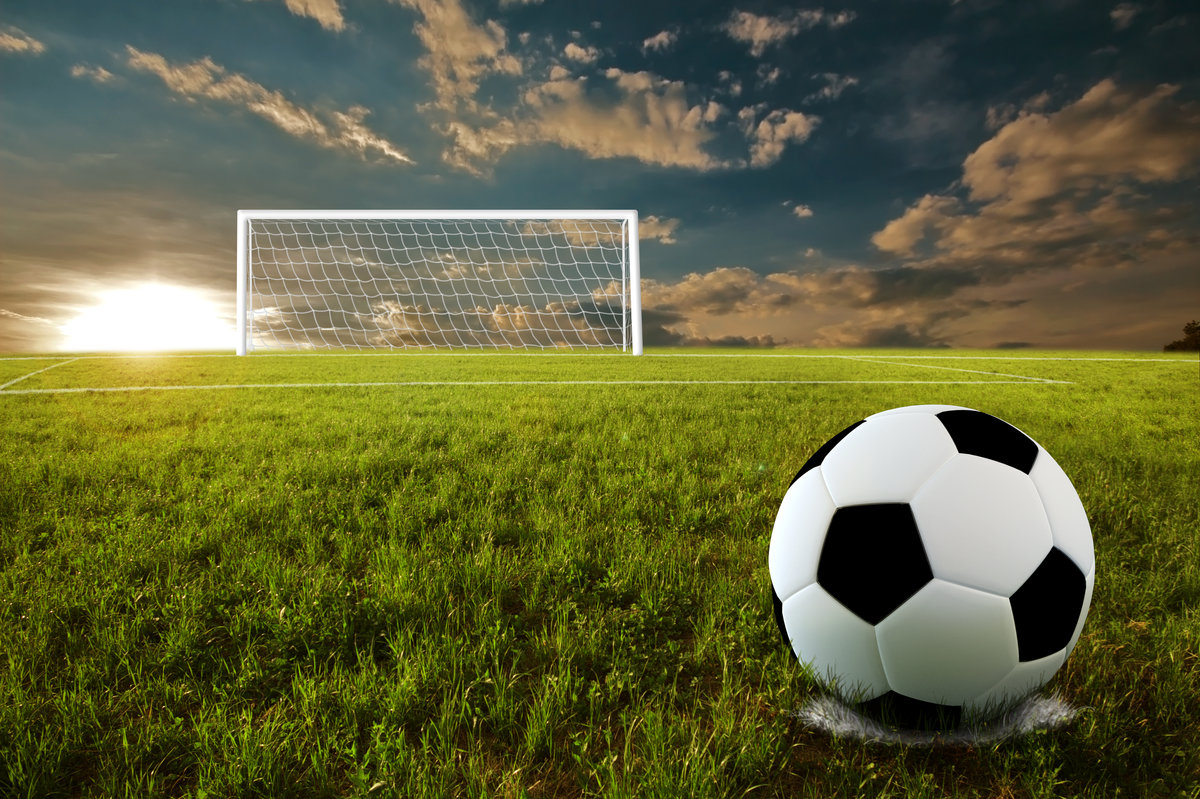 